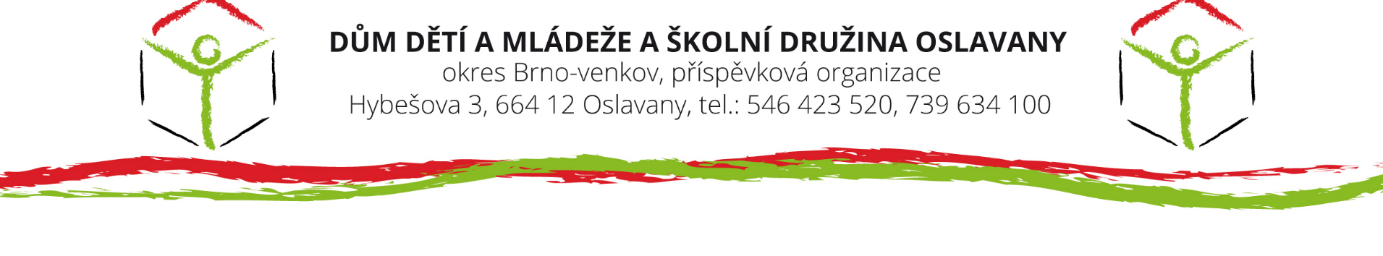 ŠKOLNÍ DRUŽINA - INFORMACE PRO RODIČEUmístění školní družiny:  V budově Domu dětí a mládeže a školní družiny, Hybešova 3, Oslavany.Telefonní čísla:		603 531 693 - vedoucí vychovatelka, 739 634 100, 546 423 520 – kancelářDRUŽINA JE ZDARMAVybíráme na pitný režim 100,- Kč na celý šk. rok. Platby v kanceláři DDM do konce září. Platby za kroužky DDM – jestliže je dítě přihlášeno do ŠD Oslavany a dvou kroužků DDM Oslavany, může od druhého měsíce požádat o snížení školného za další kroužky.POKLADNÍ HODINY: 	po: 7.00 – 11.30 	13.30 – 17.00			St:  8.00 – 11.30	13.30 – 17.00Provoz školní družiny je  6.00 - 7.30 hod. a  11.25 – 18.00 hod. a v souladu s potřebami zařízení může být provozní doba upravována po dohodě s ředitelem DDM a ŠD.  Na 7.30 hod. vychovatelka odvádí děti do ZŠ Oslavany a v 11.25 hod. si děti vychovatelka vyzvedává v ZŠ Oslavany, společně jdou na oběd a pak odchází do budovy ŠD.Děti přihlášené do ŠD Oslavany musí mít obědy (rodiče jsou povinni zajistit sami). Doporučujeme dát dítěti do ŠD odpolední svačinu. Pitný režim zajištěn.Jestliže dítě ze ŠD odchází samo, napíše rodič na Zápisním lístku čas odchodu. Pokud neodchází samo, vyzvedává si dítě zák. zástupce nebo pověřená osoba kdykoli v době provozu ŠD.Má-li být dítě uvolněno dříve, než je uvedeno na zápisním lístku, musí rodiče (pokud dítě má odejít samo) napsat písemnou omluvenku s uvedením data a hodiny odchodu a podpisem rodičů. Bez omluvenky nebude dítě ze ŠD uvolněno. Na telefonické zavolání nebude dítě ze ŠD uvolněno.Program ŠD bývá často do 14.30 hod. mimo budovu Hybešova 3, Oslavany. Pokud si chcete dítě vyzvednout před touto hodinou, je třeba informovat vychovatelku – stačí telefonicky. (Mimo odchody na zápisním lístku, kde je uvedeno, kdy jde dítě samo a je puštěno).Postup při nevyzvednutí dítěte do stanovené dobyDítě zůstává v ŠD po dobu provozu.Zák. zástupce je telefonicky informován.Je kontaktována pověřená osoba uvedená na záp. lístku. V případě, že si zák. zástupce (pověřená osoba) nevyzvedne dítě z ŠD do konce provozní doby, vychovatelka neprodleně kontaktuje policii ČR.V případě, že zák. zástupce (pověřená osoba) přijde v podnapilém stavu, má vychovatelka za přítomnosti policie možnost vykázat tuto osobu z budovy.Do družiny si děti přinesou: Přezůvky (ne pantofle)Věci na převlečení (tepláky, vhodnou obuv na sport – do tělocvičny i na ven)2x toaletní papír, 1x balení 10ks papírových kapesníků , 1x balení papírových ručníků,1x papírové kapesníčky v krabici fixy, 2x lepidlo Kores nebo HerkulesKonzultace s vychovatelkou je možná v konzultačních hodinách po předchozí domluvě.Děti mají přidělenou uzamykatelnou skříňku (po dobu přihlášení v ŠD, max. však po dobu jednoho šk. roku), ke které dostanou klíč proti vratné finanční záloze 50,-Kč. V době přítomnosti v ŠD jsou povinní si zde uložit cennější věci (telefon, peněženku ..) a mít skříňku uzamčenou.